Тем не менее, как и у всех людей, у Прямоугольников обнаруживаются позитивные качества, привлекающие к ним окружающих. Это, прежде всего, - любознательность, пытливость, живой интерес ко всему происходящему и... смелость! «Прямоугольность» - всего лишь стадия. Она пройдет!КругЭто мифологический символ гармонии. Тот, кто уверенно выбирает его, искренне заинтересован в хороших межличностных отношениях. Высшая ценность для Круга - люди, их благополучие. Круг - самый доброжелательный из пяти форм. Он чаще всего служит тем «клеем», который скрепляет и рабочий коллектив, и семью, т.е. стабилизирует группу.Круги - самые лучшие коммуникаторы среди пяти форм, прежде всего потому, что они лучшие слушатели, они обладают высокой чувствительностью, развитой эмпатией - способностью сопереживать, сочувствовать, эмоционально отзываться на переживания другого человека. Круг ощущает чужую радость и чувствует чужую боль как свою собственную. Естественно, что люди тянутся к Кругам. Круги великолепно «читают» людей и в одну минуту способны распознать притворщика, обманщика. Круги «болеют» за свой коллектив и высокопопулярны среди коллег по работе. Однако они, как правило, слабые менеджеры и руководители в сфере бизнеса.Во-первых, Круги, в силу их направленности скорее на людей, чем надело, слишком уж стараются угодить каждому. Они пытаются сохранить мир и ради этого иногда избегают занимать «твердую» позицию и принимать непопулярные решения. Для Круга нет ничего более тяжелого, чем вступать в межличностный конфликт. Круг счастлив тогда, когда все ладят друг с другом. ЗигзагСамый восторженный, самый возбудимый из всех пяти фигур. Когда у него появляется новая и интересная мысль, он готов поведать ее всему миру! Зигзаги - неутомимые проповедники своих идей и способны мотивировать всех вокруг себя. Однако им не хватает политичности: они несдержанны, очень экспрессивны («режут правду в глаза»), что наряду с их эксцентричностью часто мешает им проводить свои идеи в жизнь. К тому же, они не сильны в проработке конкретных деталей (без чего материализация идеи невозможна) и не слишком настойчивы в доведении дела до конца (так как с утратой новизны теряется и интерес к идее).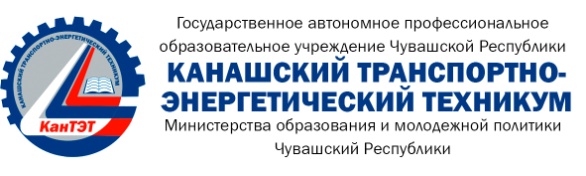 ПСИХОГЕОМЕТРИЧЕСКАЯ МЕТОДИКАЭКСПРЕСС - ДИАГНОСТИКИ ТИПА ЛИЧНОСТИ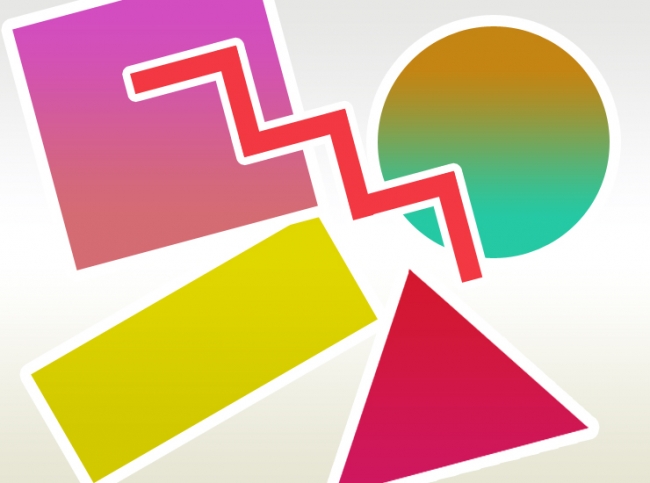 ПодготовилаПедагог-психологМифтахутдинова Д.Р.Канаш 2015Предлагаемый вам тест - уникальная практическая система анализа личности.Какую бы фигуру вы не поместили на первое место, это ваша основная фигура или субъективная форма. Она дает возможность определить ваши главные, доминирующие черты характера и особенности поведения. Остальные четыре фигуры - это своеобразные модуляторы, которые могут окрашивать ведущую мелодию вашего поведения. Последняя фигура указывает на форму человека, взаимодействие с которым будет представлять для вас наибольшие трудности. Однако может оказаться, что ни одна фигура вам полностью не подходит. Тогда вас можно описать комбинацией из двух или даже трех форм.Краткая психологическая характеристика основных форм личностиКвадратЕсли вашей основной формой оказался Квадрат, то вы - неутомимый труженик! Трудолюбие, усердие, позволяющее добиваться завершения работы, - вот чем, прежде всего, знамениты истинные Квадраты. Выносливость, терпение и методичность обычно делают Квадрата высококлассным специалистом в своей области. Квадраты - коллекционеры всевозможных данных. Все эти качества способствуют тому, что Квадраты могут стать (и становятся!) отличными администраторами, исполнителями, но... увы, редко бывают хорошими распорядителями, менеджерами. Чрезмерное пристрастие к деталям, потребность в дополнительной, уточняющей информации для принятия решения лишают Квадрата оперативности. Аккуратность, порядок, соблюдение правил и приличий могут развиться до парализующей крайности. И когда приходит время принимать решение, особенно связанное с риском, с возможной потерей статус-кво, Квадраты вольно или невольно затягивают его принятие.Кроме того, рациональность, эмоциональная сухость и холодность мешают Квадратам быстро устанавливать контакты с разными лицами. Квадрат неэффективно действует в аморфной ситуации.ТреугольникЭта форма символизирует лидерство, и многие Треугольники ощущают в этом свое предназначение. Самая характерная особенность истинного Треугольника - способность концентрироваться на главной цели. Треугольники - энергичные, неудержимые, сильные личности, которые ставят ясные цели и, как правило, достигают их!Треугольник - это очень уверенный человек, который хочет быть правым во всем! Сильная потребность быть правым и управлять положением дел, решать не только за себя, но и, по возможности, за других делает Треугольника личностью, постоянно соперничающей, конкурирующей с другими. Доминирующая установка в любом деле - это установка на победу, выигрыш, успех! Он часто рискует, бывает нетерпеливым и нетерпимым к тем, кто колеблется в принятии решений.Треугольники - честолюбивы. Если делом чести для Квадрата является достижение высшего качества выполняемой работы, то треугольник стремится достичь высокого положения, приобрести высокий статус, иначе говоря - сделать карьеру. Прежде чем взяться за дело или принять решение, Треугольник сознательно или бессознательно ставит перед собой вопрос: «А что я буду с этого иметь?». ПрямоугольникСимволизирует состояние перехода и изменения. Это временная форма личности, которую могут «носить» остальные четыре сравнительно устойчивые фигуры в определенные периоды жизни. Это - люди, не удовлетворенные тем образом жизни, который они ведут сейчас, и поэтому занятые поисками лучшего положения. Причины прямоугольного состояния могут быть самыми различными, но объединяет их одно - значимость изменений для определенного человека.Наиболее характерные черты Прямоугольников - непоследовательность и непредсказуемость поступков в течение переходного периода. Прямоугольники могут сильно меняться изо дня вдень и даже в пределах одного дня! Они имеют, как правило, низкую самооценку, стремятся стать лучше в чем-то, ищут новые методы работы, стиля жизни. Если внимательно присмотреться к поведению Прямоугольника, то можно заметить, что он примеряет в течение всего периода одежду других форм: «треугольную», «круглую» и т.д. Молниеносные. 